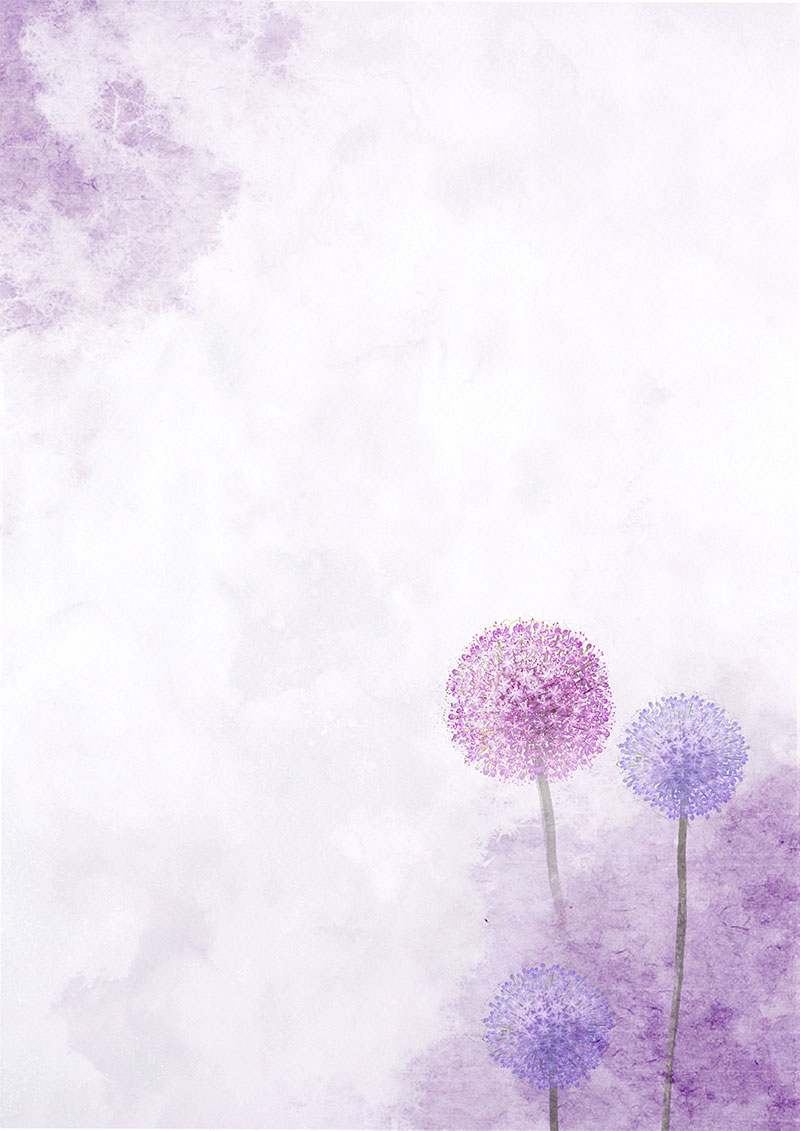 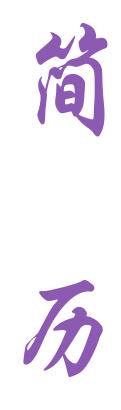 个人简历 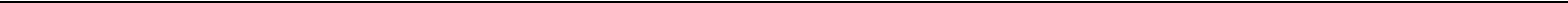 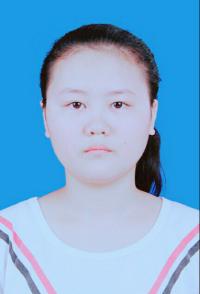  个人概况求职意向：小学语文教师姓	名：蒋佩芹	 性	别：女	出生年月：1997.11毕业院校：广西民族师范学院	 专业：小学教育	政治面貌：共青团员联系电话：15177817805	  地址：广西玉林市	 电子邮件：2562413696@qq.com 教育背景2013.09－2016.06	陆川县中学	文科	高中2016.09-2020.06	广西民族师范学院	小学教育	本科主修课程：教育学、心理学基础、小学教育学、小学语文课程与教学论、小学班主任与少先队工作 个人技能以及获奖情况国家级荣获全国大学英语四级证书荣获普通话水平测试二级甲等证书荣获全国计算机等级一级合格证书小学语文教师资格证区级广西赛区“外研社杯”全国英语写作大赛优秀奖获广西大、中学生“1+1”基层培养计划实践证书校级获广西民族师范学院就业与创业促进交流会文艺部助理聘书广西民族师范学院教具制作大赛校级集体组三等奖广西民族师范学院第四届田径运动会开幕式团体操奖院级“外研社杯”英语演讲比赛院级三等奖教育科学学院师范生演讲比赛优秀奖教科院“大学生模拟招聘大赛”优秀奖大学生暑假社会实践调研报告小学教育组“三等奖”教科院中华文化经典朗诵集体组第三名教育科学学院毕业晚会手语舞"明天你好"集体奖二等奖教育科学学院教具制作大赛集体组二等奖 实践经验 校园活动· 校艺术团策划组成员负责团内活动宣传和后期工作，写过宣传软文和团内活动策划案，并协助其他部门开展团内相关文艺活动· 校就业与创业促进交流会文艺部助理出演过小品节目和写过会内策划案，负责收集过校园就业招聘信息，为本校毕业生就业提供相关信息，参加过会内的冬季双选会服务活动 自我评价本人对待工作认真负责，待人真诚，性格开朗，学习勤奋，态度认真，上进心强，勤于学习，努力不断提高自身的能力与综合素质。通过参加校级组织各种活动，使我具有了强烈的责任心，富有团队精神，工作能力得到锻炼；通过参加丰富的社会实践，使我与人沟通的能力和表达能力得到增强，也让我变得更加积极和主动。本人兴趣广泛，喜爱听音乐，有空还会去跑跑步。现在教育提倡素质教育，我希望我能为此付出一份力，并能为贵公司贡献自己的力量!大学成绩单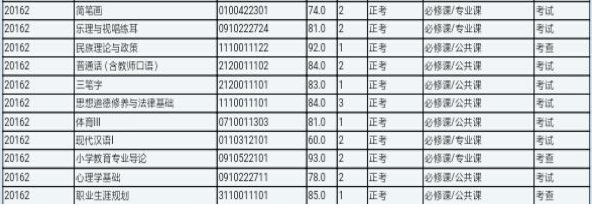 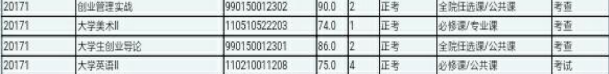 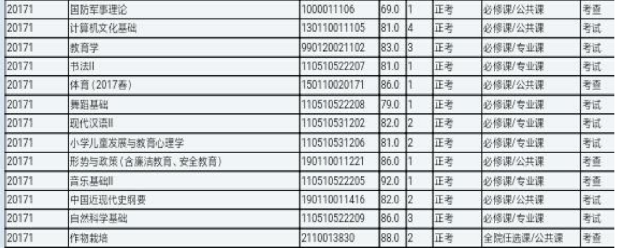 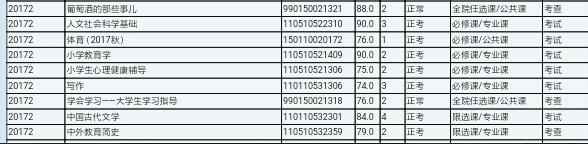 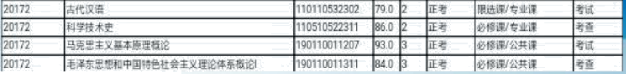 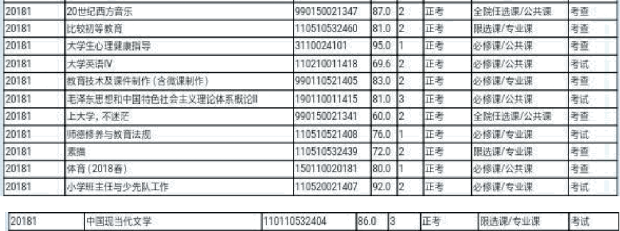 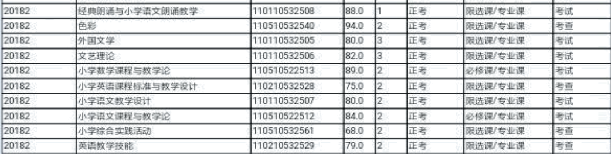 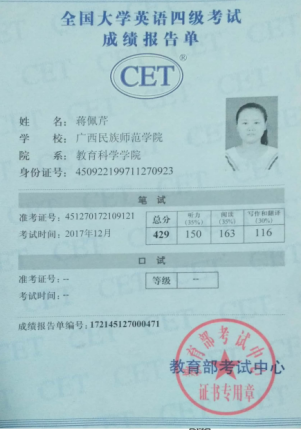 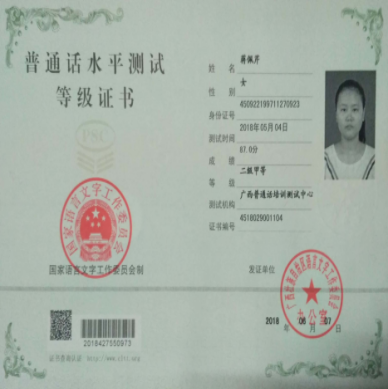 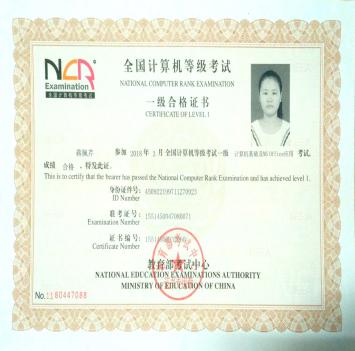 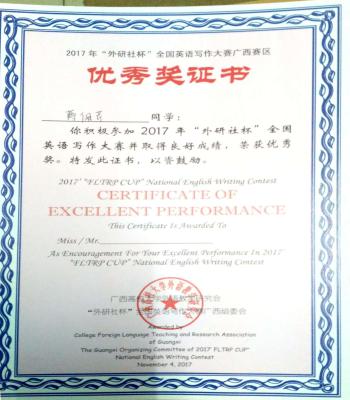 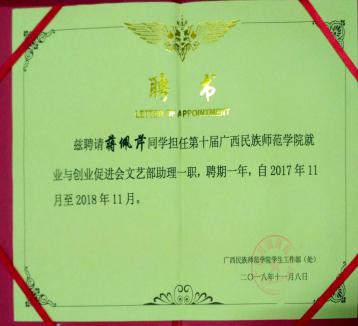 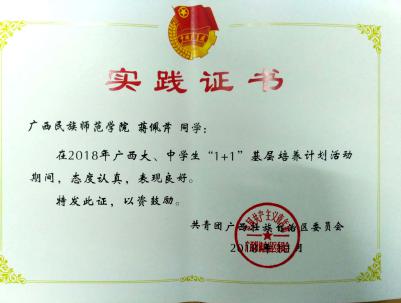 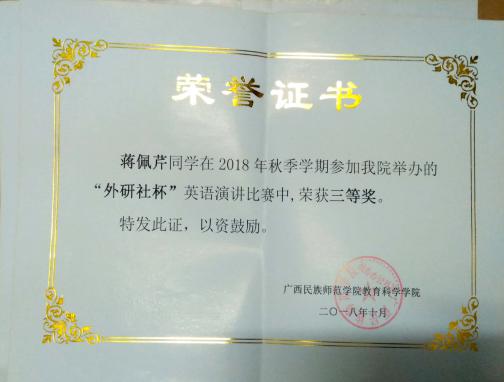 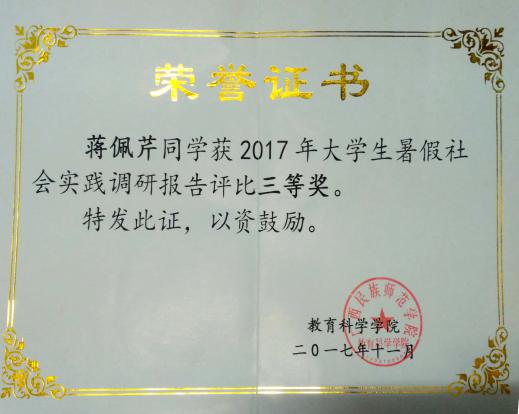 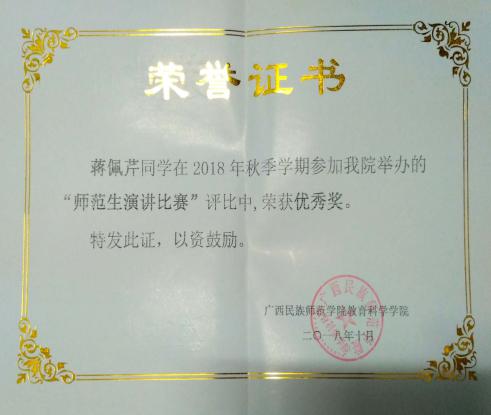 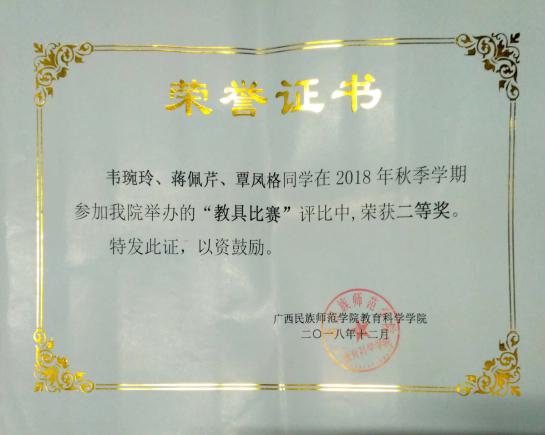 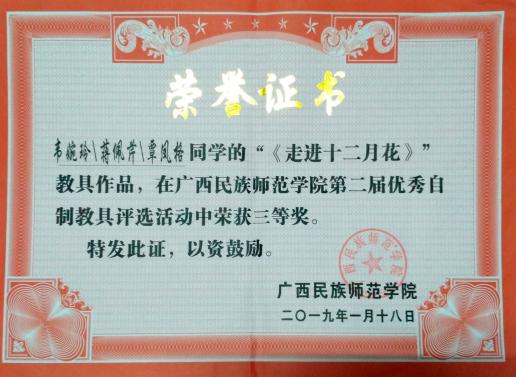 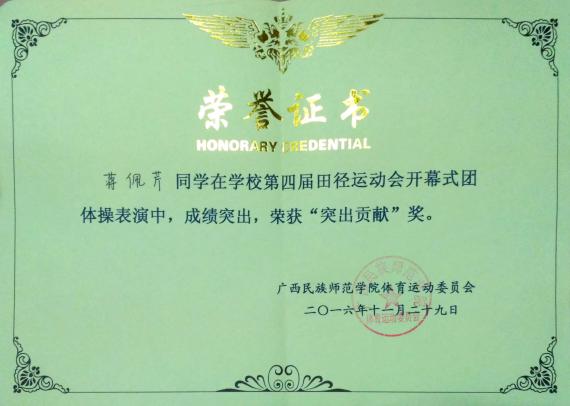 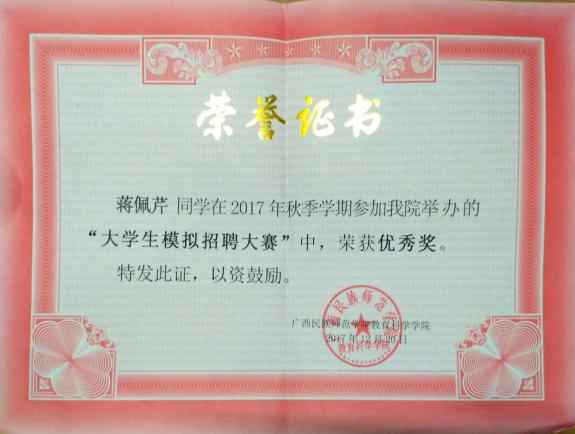 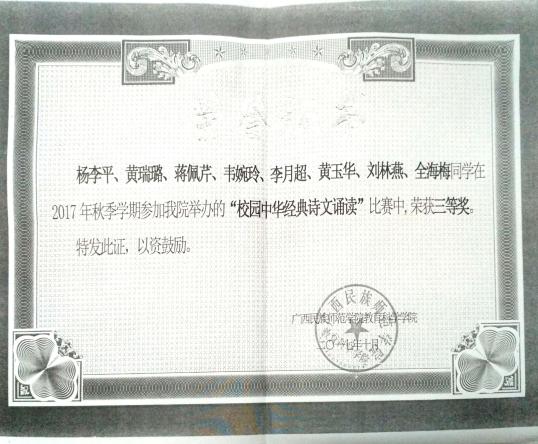 求职信尊敬的领导：您好！感谢您能在百忙之中翻阅我的求职信。我是广西民族师范学院教育科学学院小学教育 161 班蒋佩芹，即将面临毕业。四年来，在师友的严格教益及个人的努力下，我具备了扎实的专业基础知识，系统地把握小学儿童教育学、心理学和小学儿童教育教养等有关理论；学习了国内外优秀的小学教育理论；在每个学期的见习中熟悉、掌握了小学一日常规的管理和在实际应用教学时的注意事项；具备较好的专业技能；并通过计算机一级能熟练操作计算机办公软件。在校期间努力学习阅读小学教育相关方面书籍，潜心研究，并在教育过程中进行有意义和有价值的教育思考，在 2019 年获得大学生创新创业项目正在研究。课余时间涉猎了一定的教育类、心理类、社会学等各种书籍，丰富自己的阅历。此外，我还积极地参加三下乡、“1+1”大学生基层培养、崇左市人民医院等各种社会活动，抓住每一个机会，锻炼自己。大学四年，我深深地感受到，与优秀学生共事，使我在竞争中获益；向实际困难挑战，让我在挫折中成长。我热爱贵单位所从事的事业，殷切地期望能够在您的领导下，为这一光荣的教育事业添砖加瓦；并且在实践中不断学习、进步，我愿为中国小学教育和贵园的发展更上一层楼奉上一分绵薄之力。诚挚的希望领导能给我这次机会，企盼佳音。谢谢！祝愿贵单位事业蒸蒸日上！此致敬礼！求职人：蒋佩芹2020 年 6 月 19 日推荐信尊敬的领导：您好！感谢您从宝贵的时间里抽空阅读一个应届毕业生的推荐信!蒋佩芹于 2020 年 6 月年毕业于广西民族师范学院教育科学学院小学教育专业。蒋佩芹在大学四年如一日地认真对待工作，尊敬老师，努力学习，团结同学，形成良好的班级氛围。在各种各样的活动中，积极参加活动，团结班集体，有着强烈的集体荣誉感。蒋佩芹在校级组织就创会和艺术团中，能够协调工作与学习时间，积极参与各种活动，有一定的协作组织和沟通能力。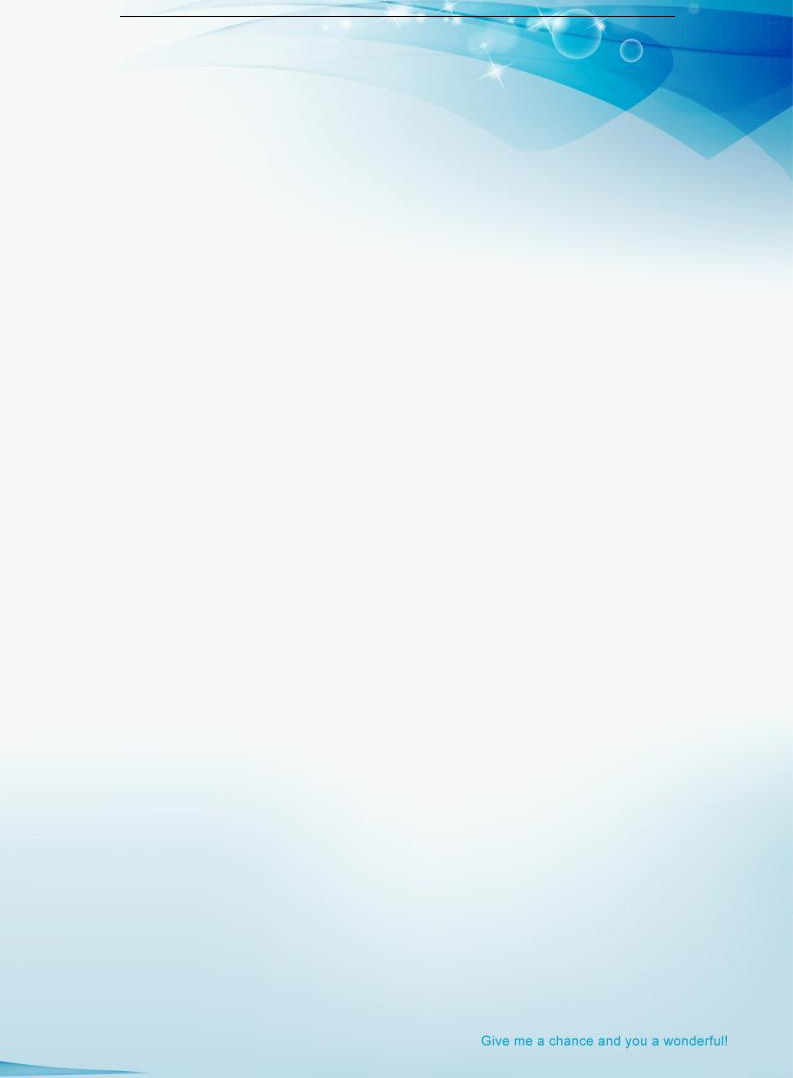 蒋佩芹在学习上努力，在德智体美劳等方面表现良好；在生活上乐于助人，师生、同学关系融洽和睦；在工作上，认真负责，按时完成任务。蒋佩芹现在想将她所学到的知识和经验应用到小学教育一线上，到贵校发挥更大的作用。我深信她在新工作上会做得更好，顺颂近安。诚挚希望能被贵公司聘用。此致敬礼！辅导员：蓝观覃2020 年 6 月 19 日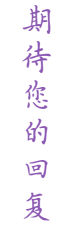 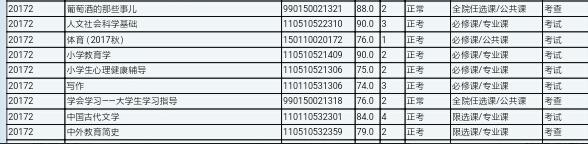 2017年 11月广西民族师范学院附小广西民族师范学院附小见习生2017年 9 月年 9 月年 9 月社会福利院志愿者2018年 4 月年 4 月年 4 月江南第一小学见习生2018年 3 月年 3 月年 3 月崇左市人民医院放射科志愿者2018年 6 月年 6 月年 6 月“1+1”基层培养马坡镇团委志愿者2018年 12月三下乡儿童家园志愿者2018年 11月城南小学见习生